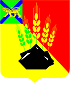 АДМИНИСТРАЦИЯ МИХАЙЛОВСКОГО МУНИЦИПАЛЬНОГО РАЙОНА ПОСТАНОВЛЕНИЕ 
19.03.2021                                         с. Михайловка                                                      № 298-паО проведении общественных обсужденийВ соответствии со ст. 9 Федерального закона РФ от 23.11.1995 № 174-ФЗ «Об экологической экспертизе», Федеральным законом РФ от 06.10.2003 № 131-ФЗ «Об общих принципах организации местного самоуправления в Российской Федерации», Приказом Государственного комитета РФ по охране окружающей среды от 16.05.2000 № 372 «Об утверждении Положения об оценке воздействия намечаемой хозяйственной и иной деятельности на окружающую среду в Российской Федерации», постановлением администрации Михайловского муниципального района от 01.04.2016 № 203-па «Об утверждении Порядка организации общественных обсуждений намечаемой хозяйственной и иной деятельности, которая подлежит экологической экспертизе, на территории Михайловского муниципального района», рассмотрев обращение Амурского бассейнового водного управления Федерального агентства водных ресурсов от 29.01.2021 № 21-60/114 и представленные документы, администрация Михайловского муниципального района ПОСТАНОВЛЯЕТ:1. В целях осуществления полномочий по организации общественных обсуждений намечаемой хозяйственной и иной деятельности, подлежащей экологической экспертизе, провести общественные обсуждения по оценке воздействия на окружающую среду (ОВОС) намечаемой хозяйственной деятельности Амурского бассейнового водного управления Федерального агентства водных ресурсов по объекту государственной экологической экспертизы согласно документации «Схема комплексного использования и охраны водных объектов (СКИОВО) бассейна реки Амур (российская часть бассейна)», книги 4 «Водохозяйственные балансы и балансы загрязняющих веществ (перспективные водохозяйственные балансы для расчетного года 95% обеспеченности по водности)» и 5 «Лимиты и квоты на забор воды из водных объектов и сброс сточных вод», согласно уведомлению (прилагается).2. Общественные обсуждения проводятся дистанционно или состоятся в форме публичных слушаний 15 апреля 2021 года в 15.00 часов по местному времени. Местом проведения определить администрацию Михайловского муниципального района, расположенную по адресу: с. Михайловка, ул. Красноармейская, 16, каб. № 208 (малый зал заседаний).2.1. Сроки проведения оценки воздействия на окружающую среду устанавливаются с 15 марта 2021 года до 15 апреля 2021 года.3. Муниципальному казенному учреждению «Управление по организационно-техническому обеспечению деятельности администрации Михайловского муниципального района» (Горшков А.П.) разместить настоящее постановление на официальном сайте администрации Михайловского муниципального района.4. Управлению культуры и внутренней политики (Аксенова А.А.) опубликовать настоящее постановление в общественно-политической газете «Вперед» Михайловского муниципального района.5. Настоящее постановление вступает в силу со дня его официального опубликования.6. Контроль исполнения настоящего постановления возложить на первого заместителя главы администрации муниципального района Зубок П.А.Глава Михайловского муниципального района -Глава администрации района                                                       В.В. АрхиповПриложениек постановлению администрации Михайловского муниципального районаот 19.03.2021 № 298-паУведомление о проведении общественных обсужденийАмурское бассейновое водное управление Федерального агентства водных ресурсов (далее Амурское БВУ) совместно с администрацией Михайловского муниципального района уведомляет о проведении общественных обсуждений по объекту государственной экологической экспертизы по документации «Схема комплексного использования и охраны водных объектов (СКИОВО) бассейна реки Амур (российская часть бассейна)» книги 4 (водохозяйственные балансы) и 5 (лимиты/квоты).Цель и место намечаемой деятельности – водохозяйственные балансы, а также лимиты и квоты предназначены для использования при планировании водохозяйственной деятельности в бассейне реки Амур на территориях Забайкальского края, Амурской области, ЕАО, Хабаровского края, Приморского края.Заказчик - Амурское бассейновое водное управление Федерального агентства водных ресурсов (Амурское БВУ).Адрес: . Хабаровск, ул. Герасимова, 31.Телефон: +7(4212)56-18-28.Факс: +7(4212)56-85-30.Е-mail: amur@ bvu.kht.ru, amur@amurbvu.ru.Сроки проведения оценки воздействия на окружающую среду устанавливаются с 15 марта 2021 года до 15 апреля 2021 года.Орган, ответственный за организацию общественных обсуждений СКИОВО бассейна реки Амур (российская часть бассейна) на территории Михайловского муниципального района: Администрация Михайловского муниципального района.Форма проведения общественных обсуждений: публичные слушания.Форма предоставления замечаний и предложений: устная, письменная.Ознакомиться с материалами общественных обсуждений, оставить замечания и предложения можно в администрации Михайловского муниципального района по адресу: ул. Красноармейская, д. 16, каб. 201, с. Михайловка, Михайловский район (телефоны 8(42346)  2-39-56, 2-47-57) с понедельника по пятницу с 9.00 до 16.30.На сайте Амурского БВУ:  http://amurbvu.ru/, в приемной Амурского БВУ по адресу:  . Хабаровск, ул. Герасимова, 31 с понедельника по пятницу с 08.30 до 16.00, обеденный перерыв - с 12.30 до 13.30,  с момента опубликования настоящего уведомления до окончания общественных обсуждений.Срок представления замечаний и предложений: 30 дней с даты опубликования извещения.Общественные обсуждения состоятся: дистанционно или 15 апреля 2021 года в 15-00 в здании Администрация Михайловского муниципального района по адресу: ул. Красноармейская, д. 16, каб. 208 (малый зал заседаний), с. Михайловка, Михайловский район, Приморский край.Замечания и предложения по представленным материалам в письменной форме можно направить с момента опубликования настоящего объявления до окончания общественных обсуждений и в течение 30 дней после окончания общественных обсуждений, по адресу: . Хабаровск, ул. Герасимова, 31. Е-mail: amur@ bvu.kht.ru, amur@amurbvu.ru.